คำร้องขอย้ายออกจากโรงเรียนเดิมนักเรียนเขียนที่........................................วันที่..........เดือน......................พ.ศ............เรื่อง    ขอย้ายนักเรียนเรียน    ผู้อำนวยการสถานศึกษาโรงเรียน...................                   ด้วยข้าพเจ้า................................................. ...........หมู่บ้านเลขที่... .................หมู่ที่.... ................แขวง/ตำบล......... ....... .............เขต/อำเภอ/กิ่งอำเภอ................................... ..........จังหวัด.......... .....................มีความประสงค์ขอย้ายนักเรียนในปกครองของข้าพเจ้า    ซึ่งปัจจุบันเรียนอยู่ในสถานศึกษานี้  ไปเข้าเรียนที่โรงเรียน
............................. แขวง/ตำบล.............................เขต/อำเภอ/กิ่งอำเภอ..... .......................จังหวัด.................................ดังนี้                    (ด.ช./ด.ญ./นาย/นางสาว).................................................เกิดวันที่...... ...........เดือน.... .................พ.ศ ........ .....เลขประจำตัวประชาชน......... ..........................นักเรียนชั้น...................................                   ทั้งนี้ เนื่องจาก............................................................................................................... ..............และการย้ายไปเข้าเรียนในโรงเรียนดังกล่าว  นักเรียนจะพักอยู่บ้านเลขที่..... ...................หมู่ที่........... .................แขวง/ตำบล............ .................เขต/อำเภอ/กิ่งอำเภอ...... .....................................จังหวัด...... ......................................                   จึงเรียนมาเพื่อโปรดพิจารณา                                                                                  ขอแสดงความนับถือ                                                                           (ลงชื่อ).................................................                                                                                (...............................................)                                                                                                ผู้ปกครอง            หนังสือแจ้งผลการรับนักเรียน ที่ผู้ปกครองขอย้ายไปเข้าเรียน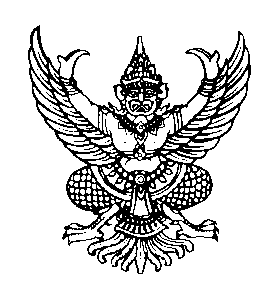 ที่.................................		                                                  ที่ตั้งโรงเรียน......................................................                                                                                                                 วันที่ .................เดือน..............................พ.ศ.....................เรื่อง      แจ้งผลการรับนักเรียนที่ย้ายไปเข้าเรียนเรียน     ผู้อำนวยการโรงเรียน  ..........................................                         ตามที่นาย/นาง/นางสาว.......................................................เป็นผู้ปกครองของ.ด.ช./ด.ญ./นาย/นางสาว................................ เลขประจำตัวประชาชน...............................................นักเรียนชั้น.........................ได้ขอย้ายนักเรียน  ซึ่งอยู่ในโรงเรียน...............................................................................แขวง/ตำบล............................................................เขต/อำเภอ/กิ่งอำเภอ..................................................จังหวัด..............................................................................................ไปเข้าเรียนที่โรงเรียน..............................แขวง/ตำบล.....................เขต/อำเภอ....................จังหวัด...........................        	ขอเรียนว่า.......................……….. ได้รับนักเรียนดังกล่าวเข้าเรียนแล้ว                          จึงเรียนมาเพื่อโปรดทราบและดำเนินการต่อไป                                                                           ขอแสดงความนับถือ                                                                          (ลงชื่อ)...........................................                                                                                  (...........................................)                                                                            ตำแหน่ง.............................................แบบหนังสือส่งนักเรียนไปเข้าเรียนในสถานศึกษาที่ขอย้ายเข้า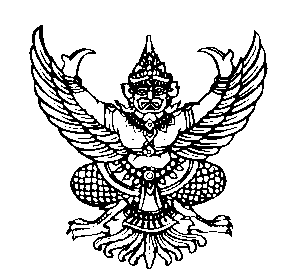 ที่........................                                                                                  ที่ตั้งโรงเรียน............................................                                                                                    วันที่...................เดือน.............................พ.ศ.............เรื่อง   ส่งนักเรียนขอย้ายมาเข้าเรียนเรียน   ผู้อำนวยการสถานศึกษาโรงเรียน.......................สิ่งที่ส่งมาด้วย    1. แบบ ป.พ.1 .......................................ฉบับ2. ใบรับรองเวลาเรียน และคะแนนเก็บ หากย้ายระหว่างภาคเรียน ....................ฉบับ       3.สมุดรายงานประจำตัวนักเรียน / แบบบันทึกสุขภาพ  ( ถ้ามี)     ....................ฉบับ                        ด้วย(นาย/นาง/นางสาว)....................................................................................................อยู่บ้านเลขที่..............หมู่ที่....................แขวง/ตำบล......................................เขต/อำเภอ..........................จังหวัด..............................  ได้ขอย้ายนักเรียนในปกครองมาเข้าเรียนในสถานศึกษานี้  ได้แก่ ด.ช./ด.ญ./นาย/นางสาว........................................เกิดวันที่.................เดือน...................พ.ศ. ...................เลขประจำตัวประชาชน.........................................นักเรียนชั้น.....................................                   เนื่องจาก...........................................................................................................................อนึ่ง  นักเรียนที่ย้ายมาเข้าเรียนนี้จะพักอยู่บ้านเลขที่.......................................หมู่ที่....................แขวง/ตำบล.......................เขต/อำเภอ..................จังหวัด............................................                     จึงเรียนมาเพื่อโปรดทราบและดำเนินการต่อไป                                                                                          ขอแสดงความนับถือ                                                                              (ลงชื่อ).............................................                                                                                            (..........................................)                                                                                  ตำแหน่ง...........................................การตรวจสอบเจ้าหน้าที่งานทะเบียนนักเรียน        (    )  ได้ตรวจสอบเอกสารครบถ้วน         (     )   ขาดเอกสาร...................................................ลงชื่อ.........................................งานทะเบียน(...................................)....../......................../..........เรียนเสนอผู้อำนวยการเพื่อพิจารณา        ............................................................................ลงชื่อ..............................รอง ผอ.กลุ่มบริหารงานวิชาการ        (...................................)    ....../......................../..........คำอนุมัติของผู้บริหาร      (   )   รับย้าย                        (   )  ไม่รับย้าย       ลงชื่อ.........................................ผู้อำนวยการโรงเรียน(...................................)....../......................../..........คำอนุมัติของผู้บริหาร      (   )   รับย้าย                        (   )  ไม่รับย้าย       ลงชื่อ.........................................ผู้อำนวยการโรงเรียน(...................................)....../......................../..........